Pyramide de population de Huntsville 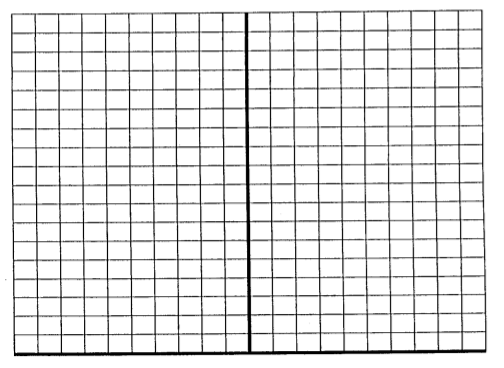 Statistiques de population de Huntsville 2011ÂgeÂgeÂgeÂgeTotaleHommesFemmes%Hommes%FemmesTotale de population Totale de population Totale de population Totale de population 19,0559,2309,8300 à 4 ans0 à 4 ans0 à 4 ans0 à 4 ans8754354405 à 9 ans5 à 9 ans5 à 9 ans5 à 9 ans92549043010 à 14 ans 10 à 14 ans 10 à 14 ans 10 à 14 ans 1,05051553515 à 19 ans15 à 19 ans15 à 19 ans15 à 19 ans1,26065061520 à 24 ans20 à 24 ans20 à 24 ans20 à 24 ans1,04553051025 à 29 ans25 à 29 ans25 à 29 ans25 à 29 ans98049049030 à 34 ans30 à 34 ans30 à 34 ans30 à 34 ans92545047035 à 39 ans35 à 39 ans35 à 39 ans35 à 39 ans1,05552053540 à 44 ans40 à 44 ans40 à 44 ans40 à 44 ans1,20555565045 à 49 ans45 à 49 ans45 à 49 ans45 à 49 ans1,55576080050 à 54 ans50 à 54 ans50 à 54 ans50 à 54 ans1,60077082555 à 59 ans55 à 59 ans55 à 59 ans55 à 59 ans1,49073576060 à 64 ans60 à 64 ans60 à 64 ans60 à 64 ans1,29062067065 à 69 ans65 à 69 ans65 à 69 ans65 à 69 ans1,13554559070 à 74 ans70 à 74 ans70 à 74 ans70 à 74 ans84542043575 à 79 ans75 à 79 ans75 à 79 ans75 à 79 ans72532540080 à 84 ans80 à 84 ans80 à 84 ans80 à 84 ans61028033085 years et plus85 years et plus85 years et plus85 years et plus490145345